Certified Professional in Healthcare Risk Management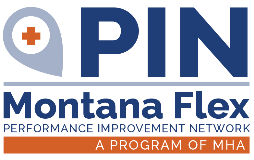 PREP COURSE LEARNING COHORTCOST:  FREE to Montana Critical Access Hospital StaffTESTING: MT Flex Program will reimburse testing fees with a passing score.DESCRIPTION:  The Montana Flex Program believes in the importance of credentials to demonstrate an industry-wide standard of knowledge.  We also know that many staff in rural hospitals do not have the means to become credentialed and are frequently in positions from a “grow your own” path.   Credentialing provides staff with the confidence and skill set to do the job they work so hard doing and validate skills sets to the employer.CPHRM (Certified Professional in Healthcare Risk Management) is the healthcare industry’s premier certification for risk management staff and is administered by the American Hospital Association. The CPHRM Prep Course learning cohort is brought to Montana CAHs by the MT Flex Program and is designed by Virginia Gleason with Compliance Plus Healthcare Solutions. This curriculum will provide learners with education on Risk Management 101 plus the information on the 5 key areas of the CPHRM Certification Exam.   This is an 8 week program consisting of a weekly 90-minute educational session and some reading homework.  Study guides and resources books will be sent prior to the start of the program. Participants fully completing the program, will receive the necessary information to successfully sit for the CPHRM certification exam. FACULTY:  Virginia Gleason, JD, MPA, BSN, BA, CPHRM, CCMVirginia “Ginny” Gleason is a committed problem-solver who has a diverse background in acute care hospital operations and regulatory compliance with 30+ years of experience in academic, acute care, county, critical access and children’s hospital settings specializing in Case Management, Utilization Review, Quality, Risk Management, Compliance and CDI program design, implementation, regulatory guidance and education.   Her experience in healthcare ranges from bedside nursing, physician practice management and hospital billing supervisor to the corporate practice of healthcare law.  Through her broad healthcare background she has developed a professional consulting career in which she is known to provide thoughtful and successful solutions for complex operational and regulatory problems.  Additionally, Ginny is an experienced public speaker and has provided highly rated education for local, state and national organizations in a wide array of healthcare matters. She is a top-rated speaker for ACMA, AHIMA and HFMA with audiences that have included all levels of healthcare professionals from physicians and nurses to CEOs, CFOs, patient financial services and HIM staff.SCHEDULE & SYLLABUSCPHRM PREP COURSE LEARNING COHORTThis cohort is scheduled to begin the week of January 18, 2021. Specific dates/times will be determined via a consensus of participants. Questions:   Jennifer Wagner – 406-457-8000 – Jennifer.wagner@mtha.orgAPPLICATIONCPHRM PREP COURSE LEARNING COHORTSubmit your completed application to Lindsay.Konen@mtha.org by December 16, 2020.APPLICANT INFORMATION:NAME:	FACILITY:	TITLE:	MAILING ADDRESS:	E-MAIL:	EXPECTATIONS:Please initial each statement to confirm your agreement to the expectations of participating in this learning cohort.SIGNATURES: Applications without applicant and CEO signatures will not be accepted.__________________________________		____________________________________APPLICANT				Date		CEO					DateQuestions:   Jennifer Wagner – 406-457-8000 – Jennifer.wagner@mtha.orgDATE SURVEYCPHRM PREP COURSE LEARNING COHORTThis cohort will be scheduled on a weekly basis starting the week of January 18th and will last for 8 weeks.   We will choose the date/time that garners the most availability. Please select all available days/times for this meeting. Comments?  ____________________________________________________________________________________________________________________________________________________________Week 1: Introduction to Health Care Risk ManagementHistory of Risk ManagementRole of Risk Management LeadersRisk Management in Health Care OperationsLegal and Regulatory Environment OverviewWeek 2: Clinical/Patient SafetyProactive Patient Safety InitiativesDesign, Implement and Maintain Educational ProgramsPolicy Development and Process StandardizationThe Role of Patients and FamiliesManaging Event ReportingWeek 3: Clinical/Patient Safety Part 2Disclosure MethodsCritical Incident DebriefingInformed ConsentThird-Party Information ReleaseAdvanced DirectivesRisk Management and Medical EthicsWeek 4: Risk FinancingBasics of Risk FinancingInsurance Principles and Coverage	Week 5: Legal and RegulatoryPatient Care Regulations, Laws, and Government AgenciesHIPAABasics of Corporate ComplianceLegal Aspects of Informed ConsentPayment and Reimbursement RisksWeek 6: Health Care OperationsOperations 101Risk AssessmentsDeveloping an Effective Risk Management ProgramRisk Management Policies and ProceduresCompliance with State and Local LawsPatient Safety ProgramsPeer Review, Credentialing and Privileging ProcessWeek 7: Claims and LitigationClaims Management ProcessCoverage DeterminationsLawsuit Process and Claims SettlementLitigation ManagementWeek 8: Wrap-up and Exam PreparationRisk Management Overview of Key AreasParticipant Q&ASample Exam QuestionsInitial Here:Expectation:I commit to attend each scheduled webinar.   If extenuating circumstances arise, I will view the recording prior to the next session.I will engage and participate with my peers.I will ask clarifying questions.I intend to sit for the CPHRM exam. Testing costs reimbursed with a passing score.Complete the date survey on the next page.    Tuesday 
1 - 2:30Tuesday 
2 - 3:30Wednesday 
1 - 2:30Wednesday 
2 - 3:30Thursday 
9-10:30Thursday
 10-11:30